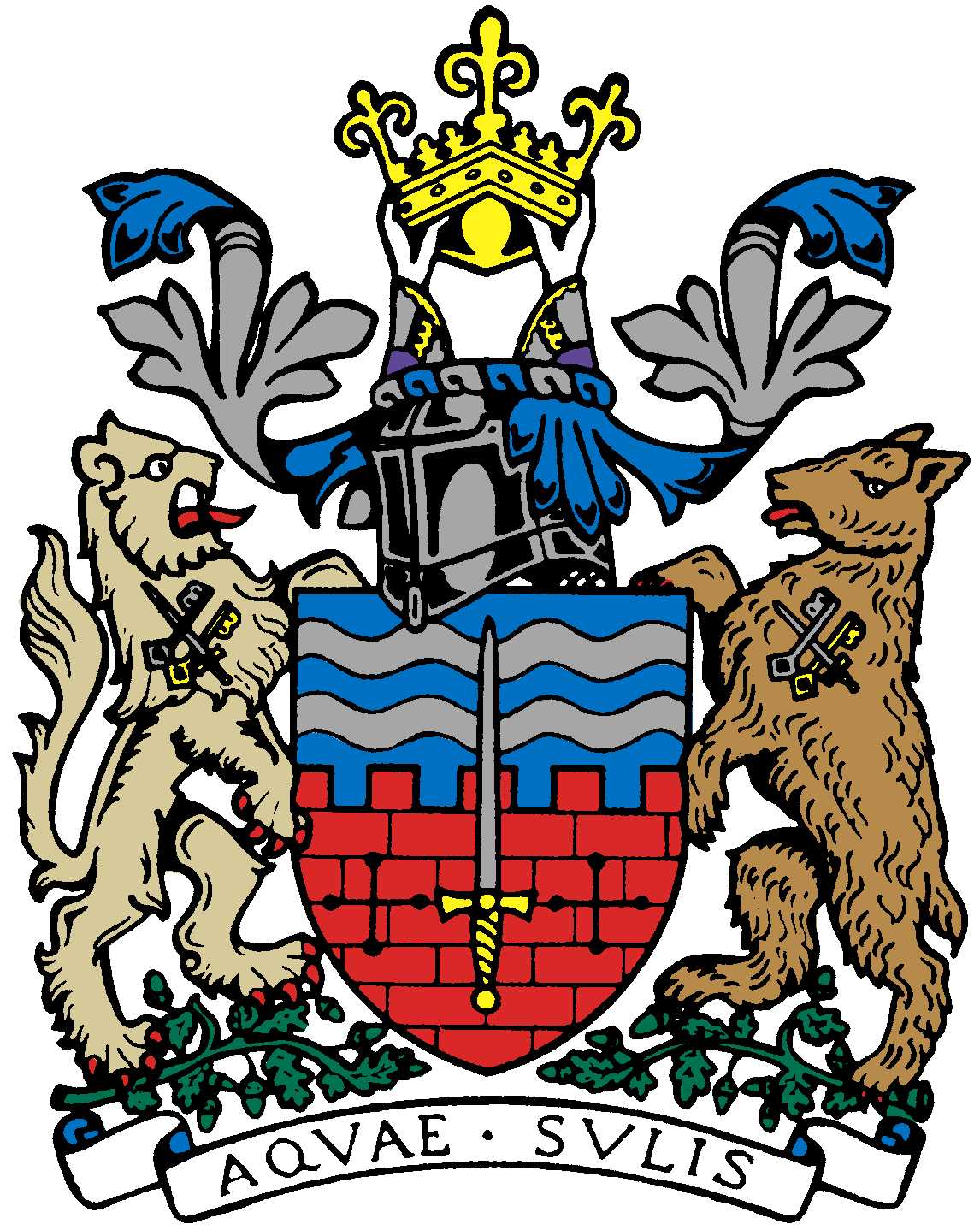 Bath Beppu Friendship AssociationExecutive Committee Meeting Notes6th September 2018 18:00Mayor’s Parlour, Guildhall, Bath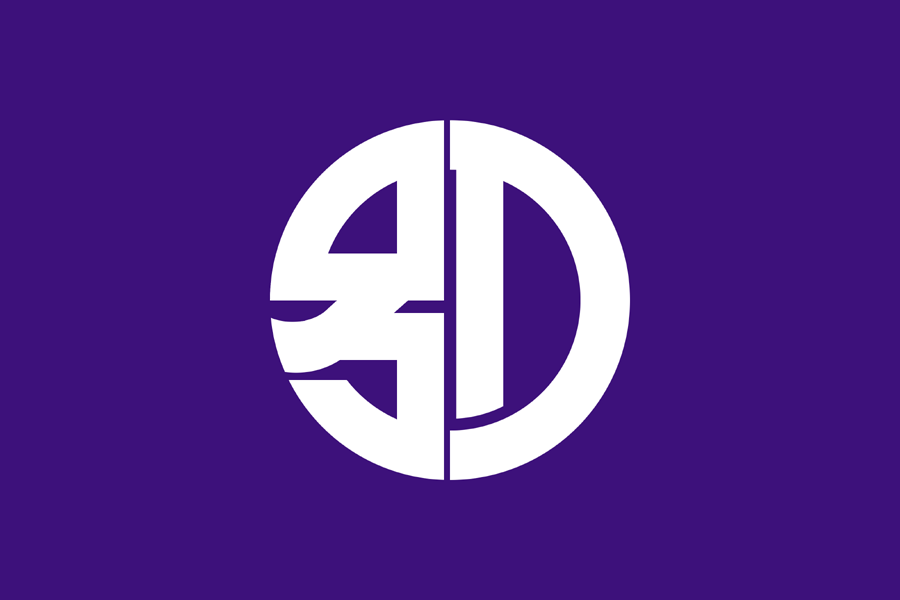 Attendees Paul Crossley (PC) Sachiko Barry (SB)Mieko Zuckerman (MZ)Caroline Buxton (CB)Michiyo Leather (ML)ApologiesKaoru Jacques (KJ) Yukie Scott (YS)Jane Hands (JH)David James David TannerNoteActionDate1Welcome by the Chair PC2Minutes of Last MeetingPC/CB 3Review Informal Sake Event 6/10Time 7pm to 9pm, BRSLI, Tickets £15, POC Yukie Scott. 17 tickets paid in full, 12 tickets ordered but awaiting payment. BRSLI booked, we are charging entry so hoping for full house of around 60 attendees. Need to advertise again to Rugby Club.MZ noted that soft drinks and nibbles should hopefully attract non-drinkers too. PC noted that Mr Kayashima is increasing trade of his high-end sake in London but is happy to come to Bath just to spend time with us and is not aiming to sell his product here. He will be coming in a group of 5 (including regulars like Yukiko and Takahashi), from 5-7th Oct, staying at the Apex. Paul will entertain him in the day on Saturday and Kaoru will take him to Cardiff on Sunday.CB to send reminder to all members.MZ is considering table layout, probably 8-10 tables and will organize games such as Quiz on Japan and Jan Ken (rock, paper, scissors). Prize will be bottle of sake.PC is wondering whether to have a raffle at the sake event to raise money for victims of the disasters in Japan this summer.PC/KJKJ, PCCBMZPC4Women’s Adventure ExpoNTR at present5Review Bristol Japan Cultural Showcase event 13/10(10am-4pm) Elmgrove Centre, Yumiko didn’t attend so no update, but Paul really enjoyed the previous event and noted thriving Japanese community in Bristol with similar mix to Bath, UK nationals interested in Japan, Japanese resident in the UK and students. Yukie and Sachiko will be performing tea ceremony.CB to send out flyer and reminder to members.CB6Visit of Beppu Mayor this autumnMayor Nagano may visit Nov 16th to 19th during his world tour of Iceland, NZ and UK, in a group of 8 members. If so PC considered BBFA purchasing 2 rugby tickets for Mayor Nagano and his translator to watch Bath Rugby playing Worcester, other members of his entourage would fund their own tickets. MZ noted that Japan is playing England the same day, which may be even more exciting. Paul is to consult Mayor Nagano’s assistant Chika and look into tickets for one or the other and minibus if necessary for transportation.PC7 AOB:EmakimonoScrolls completed by St. Andrews primary school. ML to join them together. ML noted that the Year 5 group at a Beppu primary school will start making their Emakimono in September. and send the results to ML. If it works out, could be nice to have Mayor Nagano carry out the exchange of scrolls.Glastonbury TwinningAt this year’s Mayor-Making ceremony PC met up with the Glastonbury Mayor who is interested in twinning with Kunisaki. She is going discuss this with her Town Council. PC considered inviting the Mayor of Glastonbury and her consort to Bath to discuss further and committee felt this would be a good idea.Shin’ai Girl’s High School from Kurume to visit UK 28th-29th March 2019MZ has been contacted by a girls’ choir from Kurume on Kyushu (16 year olds) who are planning to sing in London and Bath next March. They are very talented and sang in Bath Abbey 3 years ago. They previously had links with St Laurence Secondary School in Bradford on Avon, but not any more so it would be great if BBFA could help to find host families. Hosting would be paid and committee wondered whether hosts would need CRB checks or not. MZ also looking into venue for performance. PC to contact St Michael’s Without.  AOBPC mentioned that Bath artists who were interested in Beppu link have applied for a sabbatical in Beppu and that one artist is currently in Hiroshima.PC also mentioned that he and Helen Akiyama are visiting Honda officials at Stanton House Hotel in Swindon to discuss how well BBFA is going and whether any similar organization could be set up in Swindon to increase interaction between UK and Japanese residents. PC is very optimistic that BBFA’s outreach in Bristol, Swindon, Glastonbury etc will lead to increasing opportunities for BBFA’s growth.MLNext meetingsMembers welcome: Thursday 18 October, 6pmCommittee only: Thursday 22 November, 6pm (PC absent)Friday 18 January SHINENKAI Committee only: Thursday 14 March, 6pmMembers welcome: Thursday 9 May, 6pm